รายชื่อนิสิต ปีการศึกษา 2562ลำดับรูปถ่ายชื่อ-สกุลชื่อเล่นสถานภาพ1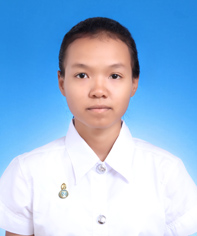 นางสาวกัญญารัตน์ โทขันธ์ออมกำลังศึกษา2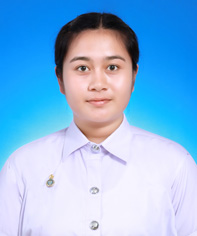 นางสาวกัลยรัตน์ แสงเงินเมกำลังศึกษา3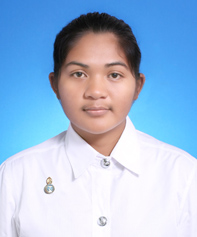 นางสาวจริยามล ทองคำแท้-ลาออก4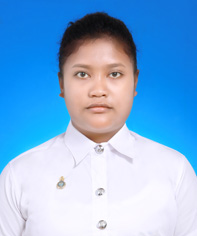 นางสาวจุฑามาศ หมวดทองแป้นกำลังศึกษา5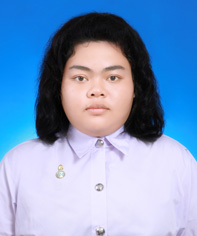 นางสาวจุติมา ขำแก้วตองกำลังศึกษา6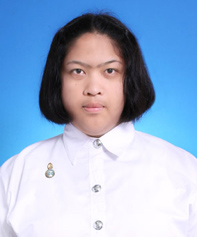 นางสาวชญานิศ เลื่องลือสนธิกิจอุ๊ยกำลังศึกษา7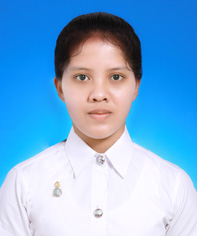 นางสาวธรียา ลายทิพย์กุลกำลังศึกษา8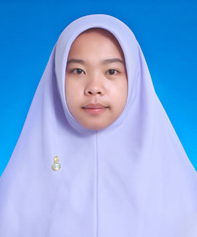 นางสาวน้ำฟ้า จวนใหม่น้ำตาลลาออก9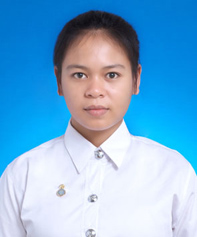 นางสาวนิพาดา ฉายทุยออยกำลังศึกษา10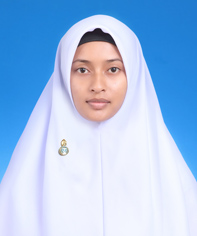 นางสาวนูรมา อุเซ็งนูมากำลังศึกษา11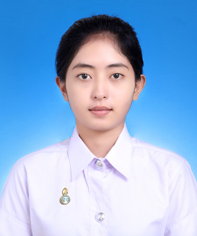 นางสาวเนติกา คุ้มไพรันต์เนกำลังศึกษา12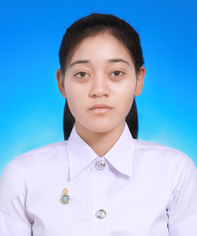 นางสาวเบญจมาศ หาปัญณะไอซ์กำลังศึกษา13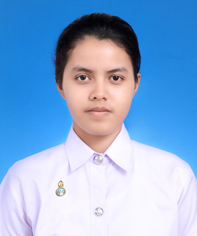 นางสาวปวีณ์นุช หมื่นระมัดนาเดียกำลังศึกษา14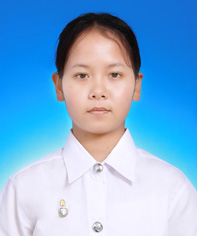 นางสาวปุณฑริภรณ์ สุวรรณลิวงศ์บีมกำลังศึกษา15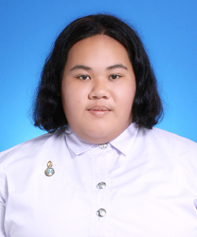 นางสาวพัชรีพร จาวิสูตรครีมกำลังศึกษา16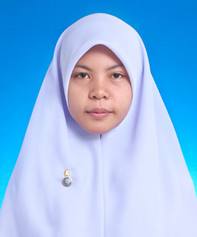 นางสาวฟาฏอน อาแวฟาฎอนกำลังศึกษา17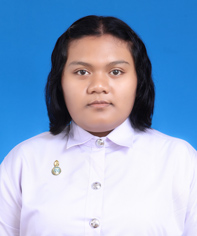 นางสาวภัคสุดา คุ้มกุมารฝนกำลังศึกษา18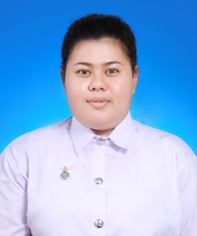 นางสาวภัทรภรณ์   ทองผึ้งซีกำลังศึกษา19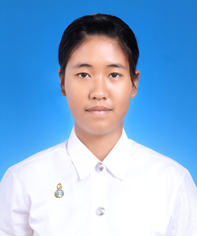 นางสาวมีนตรา ศรีวิเชียรมีนกำลังศึกษา20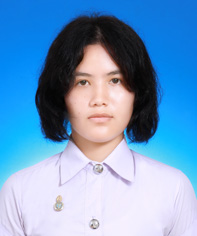 นางสาววิลาวัลย์ ชูชัยมิ้นกำลังศึกษา21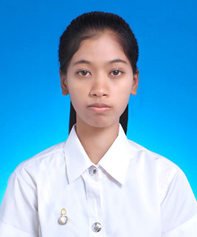 นางสาววิลาวัลย์ บุญสวัสดิ์แอมกำลังศึกษา22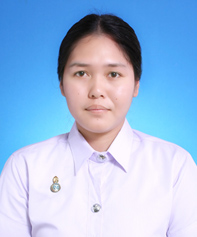 นางสาวศศิกานต์ มธุวาทีเฟร์นกำลังศึกษา23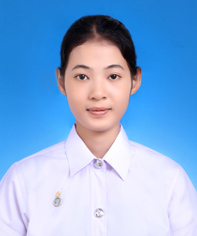 นางสาวศิรประภา พานรองวาวากำลังศึกษา24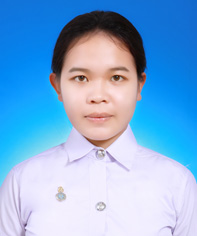 นางสาวศิริธร ปลอดกรรมไอกำลังศึกษา25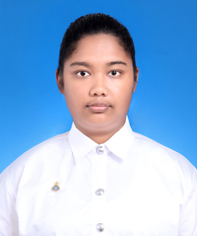 นางสาวสิริวรรณ ทรัพย์นองออมกำลังศึกษา26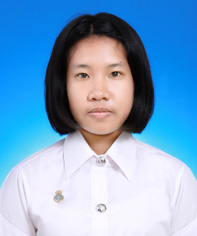 นางสาวสุพัตรา เพ็ชรพรรณฟ้ากำลังศึกษา27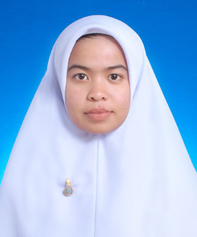 นางสาวอาเดีย ปาโละอาเดียกำลังศึกษา28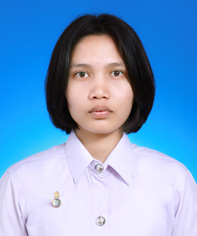 นางสาวอิงอร อินเอียดอิงอรกำลังศึกษา29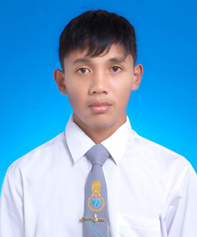 นายกอบเดช กองมีแบงค์กำลังศึกษา30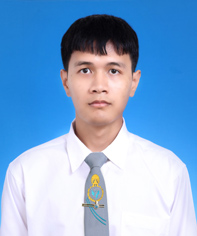 นายคุ้มครอง สงเนียมคุ้มกำลังศึกษา31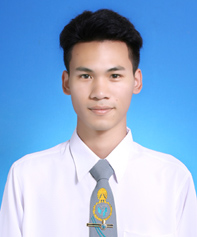 นายเฉลิมวงศ์ จินดาวงศ์เอกกำลังศึกษา32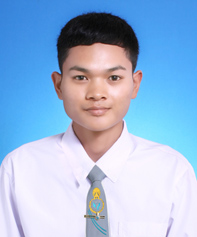 นายชัยรัตน์ ขุนฤทธิ์นัตกำลังศึกษา33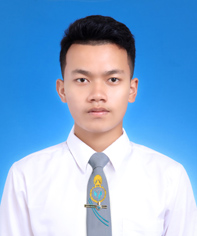 นายชินวัฒน์ ศรีพลราชต้ากำลังศึกษา34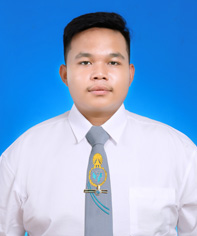 นายณัฐพงศ์ หลงโส๊ะอันวากำลังศึกษา35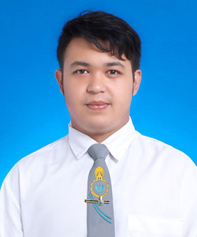 นายนฤเบศ มาศเมฆเบศกำลังศึกษา36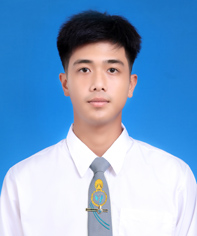 นายปวริศร   วาทีตรงออมกำลังศึกษา37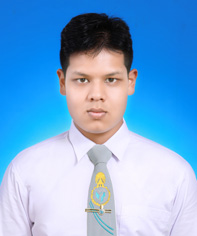 นายปัณณธร   ศรีใสปัณกำลังศึกษา38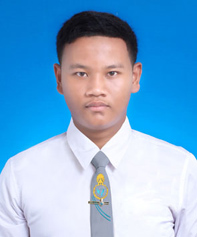 นายปุณยวีร์ สงสมปุณกำลังศึกษา39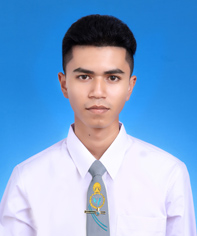 นายภานุวัฒน์ มาศพิทักษ์อาร์มกำลังศึกษา40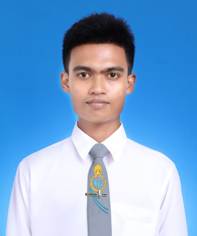 นายสุรสิทธิ์ ขะเดหรีนัสกำลังศึกษา41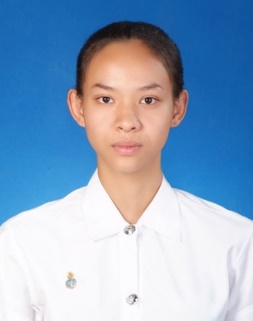 นางสาวเพ็ญนภา อนันตาภรณ์ฝนกำลังศึกษา